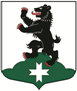 МУНИЦИПАЛЬНОЕ ОБРАЗОВАНИЕБУГРОВСКОЕ СЕЛЬСКОЕ ПОСЕЛЕНИЕВСЕВОЛОЖСКОГО МУНИЦИПАЛЬНОГО РАЙОНАЛЕНИНГРАДСКОЙ ОБЛАСТИСОВЕТ ДЕПУТАТОВ	РЕШЕНИЕ	    21.12. 2016										№65     п. БугрыОб утверждении оклада и количества календарных дней отпуска главемуниципального образования на 2017 год	В соответствии с Федеральным законом от 6 октября 2003 года №131-ФЗ «Об общих принципах организации местного самоуправления в Российской Федерации», Уставом муниципального образования «Бугровское сельское поселение» Всеволожского муниципального района Ленинградской области, совет депутатов принял РЕШЕНИЕ:1. Утвердить главе муниципального образования месячный оклад в размере 32 648,00 (тридцать две тысячи шестьсот сорок восемь) рублей 00 копеек.2. Утвердить главе муниципального образования отпуск в количестве сорока пять календарных дней.3. Настоящее решение вступает в силу с 1 января 2017 года.4. Считать	 утратившим силу с 1 января 2017 года решения совета депутатов муниципального образования «Бугровское сельское поселение» Всеволожского  муниципального района Ленинградской области от 19.08.15 года № 49 «Об утверждении оклада и количества календарных дней отпуска главе муниципального образования».5. Контроль за исполнением настоящего решения оставляю за собой.Глава муниципального образования 			          	Г.И. Шорохов